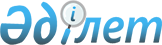 Об утверждении Правил безвозмездной передачи геологической и иной информации о недрах для хранения, систематизации и обобщения в уполномоченный орган по изучению и использованию недр
					
			Утративший силу
			
			
		
					Постановление Правительства Республики Казахстан от 8 февраля 2011 года № 89. Утратило силу постановлением Правительства Республики Казахстан от 17 июля 2018 года № 437 (вводится в действие со дня первого официального опубликования).
      Сноска. Утратило силу постановлением Правительства РК от 17.07.2018 № 437 (вводится в действие со дня первого официального опубликования).
      В соответствии с  пунктом 2 статьи 11 Закона Республики Казахстан от 24 июня 2010 года "О недрах и недропользовании" Правительство Республики Казахстан ПОСТАНОВЛЯЕТ:
      1. Утвердить прилагаемые  Правила безвозмездной передачи геологической и иной информации о недрах для хранения, систематизации и обобщения в уполномоченный орган по изучению и использованию недр.
      2. Настоящее постановление вводится в действие по истечении десяти календарных дней со дня первого официального опубликования. Правила
безвозмездной передачи геологической и иной информации
о недрах для хранения, систематизации и обобщения в
уполномоченный орган по изучению и использованию недр
1. Общие положения
      1. Настоящие Правила разработаны в соответствии с  пунктом 2 статьи 11 Закона Республики Казахстан от 24 июня 2010 года "О недрах и недропользовании" (далее - Закон) и определяют порядок, формы и сроки предоставления безвозмездной передачи геологической и иной информации о недрах для хранения, систематизации и обобщения в  уполномоченной орган по изучению и использованию недр.
      2. Безвозмездной передаче недропользователями для хранения, систематизации и обобщения в уполномоченный орган по изучению и использованию недр (далее - уполномоченный орган) подлежит:
      1) геологическая, геохимическая, геофизическая, гидрогеологическая, геоморфологическая, проектная и фактическая техническая документация горных выработок и скважин, полученная недропользователем в процессе проведения операций по недропользованию, и характеризующая состояние объектов недропользования (далее - информация);
      2) первичная геологическая информация, тектонические сведения, информация по скважинам, прогнозные ресурсы и балансовые запасы месторождения, участка работ и объектов на контрактной территории, где проводятся операции по недропользованию (далее - первичная информация);
      3) информация на природных носителях, представленная керном буровых скважин, пробами нефти, воды, газа, образцами, пробами и коллекциями каменного материала, шлифами, аншлифами, минеральными растворами и порошками (далее - вещественная информация);
      4) информация на искусственных (бумажных и электронных) носителях, отраженная в журналах полевых наблюдений и другой документации, в том числе в журналах опробования, анализов проб, регистрациях геофизических наблюдений (далее - полевая документация).
      3. На основании переданной недропользователем информации и полевой документации, уполномоченный орган осуществляет контроль за рациональным и комплексным использованием недр, включая первичную переработку (обогащение) минерального сырья в соответствии с  подпунктом 14) статьи 20 Закона. 2. Порядок безвозмездной передачи геологической и иной
информации о недрах для хранения, систематизации и обобщения
в уполномоченный орган по изучению и использованию недр
      4. Информация предоставляется недропользователями в межрегиональный департамент уполномоченного органа (далее - МД) по территориальной принадлежности ежеквартально в срок до 15 (пятнадцатого) числа месяца, следующего за отчетным периодом.
      5. Межрегиональные департаменты уполномоченного органа направляют сведенную, по территориальной принадлежности, информацию в уполномоченный орган до 1 (первого) числа второго месяца, следующего за отчетным периодом.
      6. Информация предоставляется в электронном виде, и подтверждается электронно-цифровой подписью первого руководителя недропользователя или лица, его замещающего.
      7. При предоставлении информации в электронном виде уполномоченный орган определяет формат информации и способ его передачи в электронном виде, и размещает их на официальном интернет-ресурсе.
      8. Информация в электронном виде предоставляется по выделенным каналам связи, обеспечивающим защиту от несанкционированного доступа, и размещается в специальном электронном хранилище данных, посредством которого обеспечивается доступ уполномоченного органа к информации и ответы на запросы заинтересованных государственных органов.
      9. Вещественная информация предоставляется недропользователем по официальному запросу уполномоченного органа в течение 30 (тридцати) рабочих дней со дня получения недропользователем такого запроса.
      10. Вещественная информация предоставляется недропользователем в виде образцов материалов, дубликатов проб, и т.д. в соответствующей упаковке, обеспечивающей безопасность транспортировки и хранения природного материала.
      11. Вещественная информация предоставляется недропользователем в региональные хранилища, посредством которых обеспечивается безопасное хранение, доступ уполномоченного органа к природному материалу, и необходимые лабораторно-аналитические исследования.
      12. Полевая документация передается недропользователем в уполномоченный орган после полного завершения работ на контрактной территории.
      13. Информация, подлежащая безвозмездной передаче недропользователем, содержит проектные и фактические достигнутые показатели выполнения утвержденных проектных решений по разведке и/или добыче полезных ископаемых.
      14. Набор отчетных показателей формируется недропользователем на основе утвержденных проектных документов поиска, оценки и разработки месторождений полезных ископаемых и должен содержать следующие группы показателей:
      объемы геологоразведочных работ;
      объемы горных и подготовительных работ;
      объемы эксплуатационного бурения;
      способы добычи и параметры выработок;
      технические и технологические решения;
      добыча полезного ископаемого;
      потери полезного ископаемого;
      разубоживание полезного ископаемого;
      качество полезного ископаемого;
      качественные и количественные характеристики товарной руды и продуктов переработки полезного ископаемого;
      переработка и металлургический передел полезного ископаемого;
      реализация и финансовые показатели;
      выемочные единицы (скважины), отрабатываемые в отчетный период на месторождении.
      Указанные группы показателей конкретизируются в электронных формах отчетности, размещаемых уполномоченным органом на официальном интернет-ресурсе.
					© 2012. РГП на ПХВ «Институт законодательства и правовой информации Республики Казахстан» Министерства юстиции Республики Казахстан
				
Премьер-Министр
Республики Казахстан
К. МасимовУтверждены
постановлением Правительства
Республики Казахстан
от 8 февраля 2011 года № 89 